ANEXO IRECIBO DE RETIRADA DE EDITAL PELA INTERNET(enviar pelo e-mail )TOMADA DE PREÇOS n° 02/21SEI PROCESSO nº 7546/2020-43Denominação:CNPJ:Endereço:e-mail:Cidade:Estado:Telefone:Obtivemos, através do acesso à página http://www.tce.sp.gov.br/licitacao/licitacoes, nesta data, cópia do instrumento convocatório da licitação acima identificada.Local:                                                                    ,     de                            de 202_.Nome:Senhor Licitante,Visando à comunicação futura entre este Tribunal de Contas e sua empresa, solicitamos a Vossa Senhoria preencher o recibo de retirada do Edital e remetê-lo à Seção de Licitações - DM-5, pelo e-mail dm5@tce.sp.gov.br.A não remessa do recibo exime o Tribunal de Contas do Estado de São Paulo da comunicação, através de e-mail, de eventuais esclarecimentos e retificações ocorridas no instrumento convocatório, bem como de quaisquer informações adicionais, não cabendo posteriormente qualquer reclamação.Recomendamos, ainda, consultas à referida página para eventuais comunicações e ou esclarecimentos disponibilizados acerca do processo licitatório.Os esclarecimentos prestados, decisões sobre eventuais impugnações, entre outras comunicações, serão disponibilizados na página da Internet http://www.tce.sp.gov.br/licitacao/licitacoes.ANEXO IIIPROPOSTA COMERCIALTOMADA DE PREÇOS nº 02/21A apresentação desta Proposta será considerada como indicação bastante de que inexistem fatos que impeçam a participação do licitante neste certame.Valor Total Geral, com BDI por extenso: ________________________________________________________________________Prazo de execução dos serviços: 90 (noventa) dias corridos, contados da data indicada pelo CONTRATANTE na Autorização para Início dos Serviços.As peças e componentes deverão ter garantia de, no mínimo, 12 (doze) meses, ou conforme o padrão do fabricante, se esta for maior, contados a partir da emissão do Termo de Recebimento Definitivo (TRD).Prazo de validade da proposta: 60 (sessenta) dias corridos, contados a partir da data da apresentação dos envelopes.DECLARO, sob as penas da lei, que o objeto ofertado atende a todas as especificações exigidas no Anexo II - Termo de Referência do Edital.DECLARO que os preços acima indicados contemplam todos os custos diretos e indiretos incorridos na data da apresentação desta proposta incluindo, entre outros: tributos, encargos sociais, material, despesas administrativas, seguro, fretes e lucro.São Paulo, em ____ de ________________ de 2022._______________________________________Assinatura do representante legalNome do representante:	_____________________________________RG do representante:	_____________________________________ANEXO VCARTA CREDENCIALAO TRIBUNAL DE CONTAS DO ESTADO DE SÃO PAULOReferência: Tomada de Preços nº 02/21Pelo presente, designo o Sr. ___________________________, portador do RG nº _____________________ para representante da empresa __________________, CNPJ: _______________, estando ele credenciado a responder junto a V. Sas. em tudo o que se fizer necessário durante os trabalhos de abertura, exame, habilitação, classificação e interposição de recursos, relativamente à documentação de habilitação e à proposta  por nós apresentadas para fins de participação na licitação em referência.São Paulo, em __ de __________ de 2022._______________________________________Assinatura do representante legalNome do Representante:RG do Representante nº:ANEXO VIDECLARAÇÃO DE MICROEMPRESA OU EMPRESA DE PEQUENO PORTE                         DECLARO, sob as penas da lei, sem prejuízo das sanções e multas previstas no ato convocatório, que a empresa _________________________________________(denominação da pessoa jurídica), CNPJ nº ________________________é microempresa ou empresa de pequeno porte, nos termos do enquadramento previsto nos incisos I e II e §§ 1º e 2º, bem como não possui qualquer dos impedimentos previstos nos §§ 4º e seguintes todos do artigo 3º da Lei Complementar nº 123, de 14 de dezembro de 2006, e alterações, cujos termos declaro conhecer na íntegra, estando apta, portanto, a exercer o direito de comprovar a regularidade fiscal e trabalhista somente para efeito de assinatura de contrato, previsto nos artigos 42 e 43 da referida lei  complementar, no procedimento licitatório da Tomada de Preços nº 02/21, realizado pelo Tribunal de Contas do Estado de São Paulo.São Paulo, em ____ de ________________ de 2022._______________________________________Assinatura do representante legalNome do representante:_____________________________________ RG do representante:_______________________________________ ANEXO VIIMODELO ARQUIVO DECLARAÇÕES(FASE HABILITAÇÃO)Eu ___________________ (nome completo), representante legal da empresa __________________________ (denominação da pessoa jurídica), participante da Tomada de Preços nº 02/21, do Tribunal de Contas do Estado de São Paulo, DECLARO sob as penas da lei:a) Nos termos do inciso V do artigo 27 da Lei Federal nº 8.666, de 21 de junho de 1993 e alterações, que a empresa encontra-se em situação regular perante o Ministério do Trabalho, no que se refere à observância do disposto no inciso XXXIII do artigo 7º da Constituição Federal; b) Que a empresa atende às normas relativas à saúde e segurança no Trabalho, para os fins estabelecidos pelo parágrafo único do artigo 117 da Constituição do Estado de São Paulo;c) Estar ciente de que registro(s) no CADIN ESTADUAL (Lei Estadual nº 12.799/08), impede(m) a contratação com este Tribunal de Contas; d) Estar ciente da obrigação de manter o endereço da empresa atualizado junto ao TCESP, e de que as notificações e comunicações formais decorrentes da execução do contrato serão efetuadas no endereço que constar em seu preâmbulo. Caso a empresa não seja encontrada, será notificada pelo Diário Oficial do Estado de São Paulo;e) Para o caso de empresas em recuperação judicial: estar ciente de que no momento da assinatura do contrato deverei apresentar cópia do ato de nomeação do administrador judicial ou se o administrador for pessoa jurídica, o nome do profissional responsável pela condução do processo e, ainda, declaração, relatório ou documento equivalente do juízo ou do administrador, de que o plano de recuperação judicial está sendo cumprido;f) Para o caso de empresas em recuperação extrajudicial: estar ciente de que no momento da assinatura do contrato deverei apresentar comprovação documental de que as obrigações do plano de recuperação extrajudicial estão sendo cumpridas.   São Paulo, em ____ de ________________ de 2022.                              _______________________________________                                    Nome e assinatura do representante legal                                    RG nº ...................                                    E-mail: ..................ANEXO VIIIATESTADO DE VISTORIAOBJETO: Fornecimento e instalação de Quadro de Transferência Automático (QTA) para o prédio Anexo II e expansão das cargas do QTA dos prédios Sede e Anexo I do Tribunal de Contas do Estado de São Paulo.Atestamos, para fins de participação na Tomada de Preços nº 02/21, promovida por este Tribunal de Contas do Estado de São Paulo, que o Sr. ___________________, RG nº ___________, representante da empresa ____________________________, Fone/Fax: (__) _____________, E-mail :___________________________,esteve neste local em __/__/202_, reconhecendo os locais de execução dos serviços.(Dados do representante deste Tribunal de Contas responsável pelo acompanhamento da vistoria)Nome completo:______________________________________Matrícula:___________________________________________Setor:______________________________________________Cargo:_____________________________________________Assinatura:__________________________________________DADOS DO LICITANTEDADOS DO LICITANTEDADOS DO LICITANTEDenominação:Denominação:Denominação:Endereço:Endereço:Endereço:CEP:Fone: (  )Fone: (  )e-mail:e-mail:CNPJ:OBJETO : Fornecimento e instalação de Quadro de Transferência Automático (QTA) para o prédio Anexo II e expansão das cargas do QTA dos prédios Sede e Anexo I do Tribunal de Contas do Estado de São Paulo.SEI - Processo n° 7546/2020-43OBJETO : Fornecimento e instalação de Quadro de Transferência Automático (QTA) para o prédio Anexo II e expansão das cargas do QTA dos prédios Sede e Anexo I do Tribunal de Contas do Estado de São Paulo.SEI - Processo n° 7546/2020-43OBJETO : Fornecimento e instalação de Quadro de Transferência Automático (QTA) para o prédio Anexo II e expansão das cargas do QTA dos prédios Sede e Anexo I do Tribunal de Contas do Estado de São Paulo.SEI - Processo n° 7546/2020-43OBJETO : Fornecimento e instalação de Quadro de Transferência Automático (QTA) para o prédio Anexo II e expansão das cargas do QTA dos prédios Sede e Anexo I do Tribunal de Contas do Estado de São Paulo.SEI - Processo n° 7546/2020-43OBJETO : Fornecimento e instalação de Quadro de Transferência Automático (QTA) para o prédio Anexo II e expansão das cargas do QTA dos prédios Sede e Anexo I do Tribunal de Contas do Estado de São Paulo.SEI - Processo n° 7546/2020-43OBJETO : Fornecimento e instalação de Quadro de Transferência Automático (QTA) para o prédio Anexo II e expansão das cargas do QTA dos prédios Sede e Anexo I do Tribunal de Contas do Estado de São Paulo.SEI - Processo n° 7546/2020-43TRIBUNAL DE CONTAS
  DO ESTADO DE SÃO PAULOTRIBUNAL DE CONTAS
  DO ESTADO DE SÃO PAULOITEM / SUBITEMSERVIÇOSUnidadeQTDVALORES (R$)VALORES (R$)VALORES (R$)VALORES (R$)VALORES (R$)ITEM / SUBITEMSERVIÇOSUnidadeQTDUNITÁRIOUNITÁRIOTOTALTOTALSOMAITEM / SUBITEMSERVIÇOSUnidadeQTDMaterialMão de ObraMaterialMão de ObraSOMA1. PRÉDIOS SEDE/ANEXO I1. PRÉDIOS SEDE/ANEXO I1.1Preparação/Remoção1.1.1Adoção de procedimentos de segurança para desenergização das instalações.u1,001.1.2Remoção, sem reaproveitamento dos componentes elétricos e do painel elétrico utilizado atualmente.u1,001.1.3Remoção e reinstalação das placas metálicas do forro, para instalação da infraestrutura.m²106,001.2Infraestrutura1.2.1Fornecimento e instalação de eletrocalha perfurada galvanizada, 50 x 50mm, para infraestrutura elétrica, inclusos tirantes, ganchos, suportes, e todos os demais serviços e acessórios necessários para a adequada instalação.m54,001.2.2Fornecimento e instalação de eletrocalha perfurada galvanizada, 100 x 50mm, para infraestrutura elétrica, inclusos tirantes, ganchos, suportes, e todos os demais serviços e acessórios necessários para a adequada instalação.m129,001.2.3Fornecimento e instalação de eletroduto de PVC rígido roscável de 1", para infraestrutura elétrica, inclusos luvas, curvas, braçadeiras, e todos os demais serviços e acessórios necessários para a adequada instalação.m4,001.2.4Fornecimento e instalação de eletroduto de PVC rígido roscável de 2", para infraestrutura elétrica, inclusos luvas, curvas, braçadeiras, e todos os demais serviços e acessórios necessários para a adequada instalação.m74,001.3Cabeamento1.3.1Fornecimento e passagem de cabo elétrico de cobre de 4 mm² com capa antichama PVC;m209,001.3.2Fornecimento e passagem de cabo elétrico de cobre de 10 mm² com capa antichama PVC;m1063,001.3.3Fornecimento e passagem de cabo elétrico de cobre de 25 mm² com capa antichama PVC;m104,001.3.4Fornecimento e passagem de cabo elétrico de cobre de 35 mm² com capa antichama PVC;m99,001.3.5Fornecimento e passagem de cabo elétrico de cobre de 50 mm² com capa antichama PVC;m428,001.3.6Fornecimento e passagem de cabo elétrico de cobre de 70 mm² com capa antichama PVC;m407,001.4Equipamentos1.4.1Fornecimento e instalação de painel elétrico completo, trifásico, dimensões aproximadas de 800 x 700 x 1800 mm (LxPxA), barramento de cobre para, no mínimo, 1000A, com terra e neutro, em conformidade à NR-10, NBR 5410 e IEC 60439-1. Todas as ligações do painel anterior deverão ser refeitas, assim como a recolocação dos componentes reaproveitados, e a instalação das novas cargas.un1,001.4.2Fornecimento e instalação de quadro de distribuição elétrico de sobrepor completo, trifásico, 16 posições + chave geral, barramento de cobre para, no mínimo, 160A, com terra e neutro, painel de acrílico, em conformidade à NR-10 e NBR 5410.Deverão ser feitas todas as ligações necessárias para o remanejamento das cargas.un1,001.4.3Fornecimento e instalação de quadro de distribuição elétrico completo, trifásico, 24 posições + chave geral, barramento de cobre para, no mínimo, 200A, com terra e neutro, painel de acrílico, em conformidade à NR-10 e NBR 5410.Deverão ser feitas todas as ligações necessárias para o remanejamento das cargas.un1,001.4.4Fornecimento e instalação de chave seccionadora sob carga, tripolar, acionamento rotativo, com prolongador e porta-fusível, com fusíveis, de 1000A.un1,001.4.5Fornecimento e instalação de disjuntor de caixa moldada, com disparador térmico e magnético ajustáveis, de 200A.un3,001.4.6Fornecimento e instalação de disjuntor de caixa moldada, com disparador térmico e magnético fixos, tripolar, de 160A.un2,001.4.7Fornecimento e instalação de disjuntor de caixa moldada, com disparador térmico e magnético fixos, tripolar, de 125A.un2,001.4.8Fornecimento e instalação de disjuntor de caixa moldada, com disparador térmico e magnético fixos, tripolar, de 100A;un3,001.4.9Fornecimento e instalação de disjuntor de caixa moldada, com disparador térmico e magnético fixos, tripolar, de 40A.un1,001.4.10Fornecimento e instalação de disjuntor tripolar, tipo DIN, de 63A.un3,001.4.11Fornecimento e instalação de disjuntor bipolar, tipo DIN, de 16A.un3,001.4.12Fornecimento e instalação de disjuntor unipolar, tipo DIN, de 16A.un3,001.5Recinto do gerador1.5.1Fornecimento, montagem e instalação de sistema de exaustão axial completo, para vazão de, no mínimo, 1000 m³/h.un1,001.5.2Substituição do revestimento acústico existente, com remoção do revestimento atual, fornecimento e instalação de novo revestimento acústico incombustível, de 50mm.m²45,001.5.3Fornecimento e instalação de tanque de combustível metálico para ambiente externo, com capacidade de 250 litros, completo, incluso mangueira, adaptador de mangueira, válvula, bomba e todos os demais materiais, equipamentos e serviços necessários para a instalação e interligação com o tanque diário, assim como toda a infraestrutura de fundação, contenção, etc., necessários para instalação do mesmo.un1,001.6Documentação1.6.1Elaboração e entrega de toda a documentação a ser enviada para a concessionária de energia - ENEL, necessária para a utilização do sistema de transferência automático.u1,002. PRÉDIO ANEXO II2. PRÉDIO ANEXO II2.1Preparação2.1.1Adoção de procedimentos de segurança para desenergização das instalações.u1,002.2Infraestrutura2.2.1Fornecimento e instalação de eletrocalha perfurada galvanizada, 50 x 50mm, para infraestrutura elétrica, inclusos tirantes, ganchos, suportes, e todos os demais serviços e acessórios necessários para a adequada instalação.m9,002.2.2Fornecimento e instalação de eletrocalha perfurada galvanizada, 100 x 50mm, para infraestrutura elétrica, inclusos tirantes, ganchos, suportes, e todos os demais serviços e acessórios necessários para a adequada instalação.m42,002.2.3Fornecimento e instalação de eletrocalha perfurada galvanizada, 150 x 50mm, para infraestrutura elétrica, inclusos tirantes, ganchos, suportes, e todos os demais serviços e acessórios necessários para a adequada instalação.m45,002.2.4Fornecimento e instalação de eletroduto de PVC rígido roscável de 1 1/4", para infraestrutura elétrica, inclusos luvas, curvas, braçadeiras, e todos os demais serviços e acessórios necessários para a adequada instalação.m57,002.2.5Fornecimento e instalação de eletroduto de PVC rígido roscável de 3", para infraestrutura elétrica, inclusos luvas, curvas, braçadeiras, e todos os demais serviços e acessórios necessários para a adequada instalação.m20,002.3Cabeamento2.3.1Fornecimento e passagem de cabo elétrico de cobre de 16 mm² com capa antichama PVC;m461,002.3.2Fornecimento e passagem de cabo elétrico de cobre de 25 mm² com capa antichama PVC;m470,002.3.3Fornecimento e passagem de cabo elétrico de cobre de 50 mm² com capa antichama PVC;m397,002.4Equipamentos2.4.1Fornecimento e instalação de Quadro de Transferência Automático trifásico 220 V para, no mínimo, 160A, completo, incluso Unidade de Supervisão de Corrente Alternada (USCA), dispositivos de proteção, contatores, botoeiras, etc., compatível com o gerador atualmente utilizado.un1,002.4.2Fornecimento e instalação de quadro de distribuição elétrico completo, trifásico, 12 posições + chave geral, barramento de cobre para, no mínimo, 160A, com terra e neutro, painel de acrílico, em conformidade à NR-10 e NBR 5410.Deverão ser feitas todas as ligações necessárias para a instalação das novas cargas.un1,002.4.3Fornecimento e instalação de chave seccionadora trifásica de 125A.un1,002.4.4Fornecimento e instalação de disjuntor de caixa moldada, com disparador térmico e magnético fixos, tripolar, de 63A.un3,002.5Documentação2.5.1Elaboração e entrega de toda a documentação a ser enviada para a concessionária de energia - ENEL, necessária para a utilização do sistema de transferência automático.u1,00 VALOR TOTAL GERAL, SEM BDI (R$)  VALOR TOTAL GERAL, SEM BDI (R$)  VALOR TOTAL GERAL, SEM BDI (R$)  VALOR TOTAL GERAL, SEM BDI (R$)  VALOR TOTAL GERAL, SEM BDI (R$)  VALOR TOTAL GERAL, SEM BDI (R$) BDI (R$) BDI (R$) VALOR TOTAL GERAL, COM BDI (R$) VALOR TOTAL GERAL, COM BDI (R$) VALOR TOTAL GERAL, COM BDI (R$) VALOR TOTAL GERAL, COM BDI (R$) VALOR TOTAL GERAL, COM BDI (R$) VALOR TOTAL GERAL, COM BDI (R$) VALOR TOTAL GERAL, COM BDI (R$) VALOR TOTAL GERAL, COM BDI (R$) 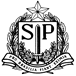 